              FORMATIONS DE COURTE  DUREE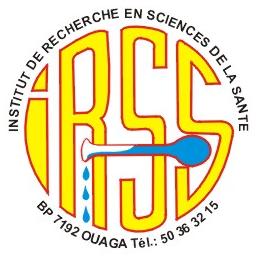 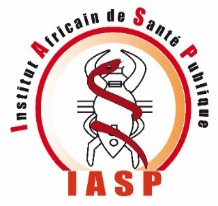 Session  2016Formulaire d’inscriptionLe formulaire dument rempli et un votre curriculum vitae (CV) doivent être envoyés  à l’adresse suivante :secretariat@iasp-bf.orgNOM DE FAMILLEPRENOM(S)DATE DE NAISSANCENATIONALITE PROFESSION EMPLOYEUR Adresse électronique Numéro de téléphoneAdresse postale Pour quelles formations voulez-vous vous inscrire ?  (Cocher la ou les cases)Suivi-évaluation des programmes et projets de santé     DU en méthodes statistiques et  épidémiologiques           Méthodologie de la recherche                                            Analyses quantitatives                                                      Analyses qualitatives                                                        Ecriture d’article scientifique                                         Santé sexuelle et Reproductive                                        Gestion des déchets biomédicaux                                    Si vous avez opté pour le cours de méthodologie de la recherche, dites-nous quelle question de recherche vous souhaitez aborder ?Sujet de Recherche :             Veuillez indiquer le mode de financement de votre participation( cochez la mention correspondante)Moi-même                                       District sanitaire                              ONG/association                             Organisme                                      Autres (Préciser)         